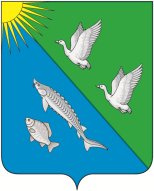 СОВЕТ ДЕПУТАТОВСЕЛЬСКОГО ПОСЕЛЕНИЯ ЛЯМИНАСургутского районаХанты-Мансийского автономного округа – ЮгрыРЕШЕНИЕ «20» апреля 2023  года                                                                                        № 23д.ЛяминаВ соответствии с Законом Ханты-Мансийского автономного округа - Югры от 09.12.2004 № 76-оз «О гарантиях и компенсациях для лиц, проживающих в Ханты-Мансийском автономном округе - Югре, работающих в государственных органах и государственных учреждениях Ханты-Мансийского автономного округа - Югры, территориальном фонде обязательного медицинского страхования Ханты-Мансийского автономного округа – Югры», статьей 18 устава сельского поселения Лямина, Совет депутатов сельского поселения Лямина решил:1. Лицам, работающим в органах местного самоуправления и муниципальных учреждениях сельского поселения Лямина, при исчислении заработной платы устанавливается районный коэффициент в размере 1,7.2. Лицам, работающим в органах местного самоуправления и муниципальных учреждениях сельского поселения Лямина, выплачивается процентная надбавка к заработной плате за работу в районах Крайнего Севера и приравненных к ним местностях, в соответствии с законодательством Российской Федерации и Ханты-Мансийского автономного округа – Югры. Размер процентной надбавки к заработной плате не должен превышать                 50 процентов заработной платы.3. Лицам в возрасте до 35 лет включительно, прожившим в районах Крайнего Севера и приравненных к ним местностях в совокупности не менее пяти лет, процентная надбавка к заработной плате выплачивается в полном размере с первого дня работы в органах местного самоуправления и муниципальных учреждениях сельского поселения Лямина.4. Лицам, работающим в органах местного самоуправления 
и муниципальных учреждениях сельского поселения Лямина по наиболее востребованным должностям, профессиям (специальностям), процентная надбавка к заработной плате выплачивается в полном размере с первого дня работы независимо от трудового стажа.Перечень должностей, профессий (специальностей), наиболее востребованных в сельском поселении Лямина, утверждается Постановлением администрации сельского поселения Лямина.5. Лицам, работающим в органах местного самоуправления 
и муниципальных учреждениях сельского поселения Лямина по наиболее востребованным должностям, профессиям (специальностям), перечень которых утверждается Постановлением администрации сельского поселения Лямина, и вступившим в трудовые отношения до 1 апреля 2023 года, сохраняются начисленные на этот период процентные надбавки, а с 1 апреля 2023 года начисление указанных процентных надбавок производится в полном размере.6. Финансирование расходов на выплату процентной надбавки к заработной плате производить за счет средств бюджета сельского поселения Лямина.7. Признать утратившим силу решения Совета депутатов сельского поселения Лямина: - от 10.10.2006  № 16  «О гарантиях молодежи (лицам в возрасте до 30 лет),работающей в организациях, финансируемых из бюджета сельского поселения Лямина»;- от 03.06.2021  № 155  «О внесении изменения в решение Совета депутатов сельского поселения Лямина от 10.10.2006 № 16».  8. Обнародовать настоящее решение и разместить на официальном сайте администрации сельского поселения Лямина.9. Настоящее решение вступает в силу после его обнародования и распространяется на правоотношения, возникшие с 1 апреля 2023 года.Глава сельского поселения Лямина                                                                  			        А.А.ДизерО гарантиях лицам, работающим в органах местного самоуправления и муниципальных учреждениях сельского поселения Лямина